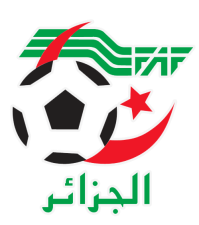 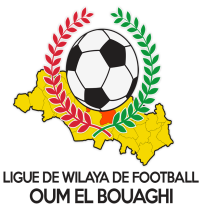                  FEDERATION ALGERIENNE DE FOOTBALL                LIGUE DE WILAYA DE FOOTBALL D’OUM EL BOUAGHI--- COMMISSION D’ORGANISATION SPORTIVE ---Réunion du : 10/04/2022Membres présents :-Dahnoun Abdelkrim ………………… Président -Boumaraf Amara..………………….… Membre Ordre du jour :-Traitement d’affaire-Mise à jour du fichier Affaire N°13 : Rencontre USAM / ESSR Seniors Du : 08/04/2022- Non déroulement de la rencontre.- Vu la feuille de match.- Vu les rapports de l'arbitre et du délégué.- Vu la correspondance transmis par le club ESSR (S)  - Attendu que la rencontre sus visée ne s’est pas déroulée par suite à l’absence de l’équipe  de l’ESSR (S) sur le terrain et a l’heure impartie de la rencontre.- Attendu que la rencontre a été programmée à AIN M’LILA le 08/04/2022 à 14H30.- Attendu qu’après la remise de la feuille de match à l’équipe  locale, l’équipe visiteuse de l’ESSR (S) s’est présentée aux vestiaires en retard de 45 minutes.Par ces motifs la COS décide : - Match perdu par pénalité a l’équipe de l’ESSR (S) et attribuer le gain à l’équipe de l’USAM (S) par le score de 03 A 00 (Article 51 des R/G. FAF)- En outre une amende de 5000 DA est infligée au club ESSR (S) payable dans un mois.